Санкт-Петербург, 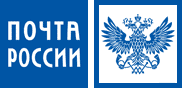 04 февраля 2013 г.     Компания «Арт-Ассамблеи», Капелла Таврическая и Почта РоссиипредставляютКонцерт «Музыка весны»8 марта в 15-00 в главном зале Главпочтамта ( ул. Почтамтская 9)Художественный руководитель и главный дирижер оркестра – Михаил Голиков.В программе концерта:Астор Пьяцолла (1921 – 1992) Сюита «История танго»Сюита «Времена года в Буэнос-Айресе»Солисты: Владимир Розанов (баян), Варвара Воробьева (флейта)Альберто Хинастера (1916 – 1983) Концерт для арфы с оркестром, ор.25. Часть IIIСолистка – Екатерина Писарева (арфа)Астор Пьяцолла (1921 – 1992)«Неистовое танго»Солист – Владимир Розанов (баян)«Фуга и Мистерия»Солисты: Антон Стародубцев  (скрипка), Анастасия Нилова (альт), Александр Круковский (вибрафон)Капелла «Таврическая» была учреждена к 220-летию Таврического дворца  Межпарламентской Ассамблеей государств - участников СНГ по образу и подобию коллектива, служившего некогда князю Потемкину. Молодежный симфонический оркестр Капеллы «Таврическая» видит своей задачей популяризацию русской музыки в России и за рубежом, повышение профессионального мастерства молодых музыкантов. Оркестр аккомпанировал Елене Образцовой, Ирине Богачевой, Любови Казарновской, Василию Герелло, Игорю Бутману, Френсису Гойа, Александру Князеву, Давиду Голощекину, Анатолию Кальварскому, Терем-квартету, Ольге Пудовой, Олесе Петровой и многим другим известным исполнителям. Коллектив ведет активную гастрольную деятельность, выступая в самых престижных концертных залах России, Австрии, Германии, Голландии, Италии, Испании, Китая, Франции, и других странКонтакты:Продюсерский центр «Арт-Ассамблеи»: Тепина Елена  – 8 921 325 86 20, e-mail:  tepina777@gmail.comПресс-служба УФПС по СПб и ЛО:  - пресс-секретарь УФПС по СПб и ЛО,Татьяна Балалайкина, +7(812) 314-87-14, +7(921) 849-46-69, pr_ufps@spbpost.ru